求才廠商：耀登科技股份有限公司職缺名稱：生物醫療電子工程師 104徵才公司連結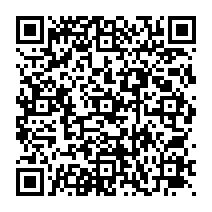 身分：(上班族與研發替代役皆可)  2~3人 職務說明：1.熟悉醫療電子、生理量測及生物感測儀等生醫相關電子產品2.產品可行性及法規評估3.產品設計及國外原廠協調4.協助專利申請5.科專撰寫6.醫電產品開發學歷：大學、碩士 科系：醫藥工程相關、電機電子工程相關、光電工程相關 語文條件：英文(聽/中等、說/中等、讀/中等、寫/中等)其他條件:1.具血壓、血糖、心電圖等儀器設計經驗者佳2.具良好英文閱讀能力3.溝通能力良好4.積極且正向思考5.具備影像、軟體及機電整合能力6.需附大學及研究所歷年成績單7.面試請準備自我介紹之簡報8.請準備在學校或業界所參與過之專案或產品成果公司網頁:www.auden.com.tw職務聯絡人：HR 陳先生  職缺履歷投遞E-mail：Jackie.chen@auden.com.tw若合適者，將會主動與求職者聯絡，並安排面試時間，謝謝~